COELHO PORTA TALHERES -base lata –MATERIAL:Lata de azeite; Feltros Santa Fé nas cores Amarelo Claro REF. 010, Branco REF. 035, Verde Provence REF. 200 e estampado Coleção POP Laranja REF. D10978.V10 e Rosa REF. D10978.V01; Enchimento Acrílico da Santa Fé; Entretela Dupla Face e Termocolante definitivo TECLABEL; Passamanaria Bico P MOD. 404 – cor 106 = verde escuro e Aplique Laço M – MOD. 121 – cor 126 = turquesa da Marilda Aviamentos; Lã Mais Bebê Soft – Cor 7557 = amêndoa da Círculo S/A; Faz Pompom pequeno e botão médio redondos azul médio com poás azul claro da We Care About; linha de costura amarelo claro e branco; linha de pesponto branco, verde e caramelo; agulhas; alfinetes; tesoura comum e de picotar; caneta permanente preta fina; Olhos Resinados REF. 520-G e Focinhos Resinados REF. 20B-M da Monicart’s; E.V.A. 2 mm laranja; blush; Tinta para tecido branco e marrom; pincéis REF. 456 – Nº 10 e REF. 421 – N 8, e pinta bolinhas REF.555/2 ; caneta; lápis; ferro de passar; Cola Universal e Cola de Silicone Líquida da Rendicolla; pistolas e bastões de cola quente transparente e na cor marrom Rendicolla, e moldes em cartolina ou acetato.PASSO A PASSO: 1) Inicie com a base de lata: Recorte no feltro verde Provence um retângulo de 27,5 cm X 9 cm. Dobre ao meio no sentido do comprimento, alfinete e com a linha de pesponto verde faça pontos alinhavo na parte do corte, mas com margem de quase 1 cm. Com a tesoura faça picotes na dobra, sem alcançar a costura, em todo o comprimento. Encaixe as pontas abertas do comprimento sobre a abertura da lata, iniciando pela lateral, e com a cola quente vá fixando tanto na parte externa, quanto na interna, até fazer toda a volta. 2) Risque o molde da base externa da lata, um retângulo de 27,5 cm X 13,5 cm na parte lisa da entretela dupla face, recorte com margem, coloque a parte porosa sobre o verso do feltro Coleção Pop laranja e passe o ferro em temperatura branda (entre lã e algodão). Recorte no risco, retire a película e cole em volta do pote, iniciando na mesma lateral do feltro verde, sobrepondo sobre o mesmo, alinhando com a margem da abertura da lata, deixando o excedente para fora da parte superior e inferior. Com a tesoura faça picote em toda volta da parte inferior excedente. Cole as pontas para o fundo externo da lata. Repita o processo anterior no mesmo feltro Pop Laranja, seguindo o molde e recorte com a tesoura de picotar, e cole no fundo externo da lata. 3) Na sequência, recorte um retângulo de 24,5 cm X 12 cm do E.V.A. laranja, e cole-o dentro da lata, na lateral, com a cola de silicone líquido. Recorte agora, seguindo o molde, o fundo interno, no mesmo E.V.A. laranja e cole-o com a mesma cola de silicone líquida.  Cole em volta da parte superior externa da lata, para dar acabamento, a passamanaria verde, sobre a emenda dos feltros verde e Pop Laranja, também iniciando na mesma lateral dos feltros. Reserve.4) Una as partes das pernas, alfinete e passe à máquina em toda a volta. Recorte o excesso de feltro com a tesoura de picotar. Faça um pequeno corte perto da parte  superior, no centro, desvire, e encha com enchimento acrílico. Com a linha de costura amarelo claro feche a abertura com ponto chuleado. Repita com mesmo processo nos braços. Com a linha de pesponto caramelo, faça pontos palitos inclinados nos pés e mãos para fazer as marcações dos dedos. Reserve.5) Para as orelhas risque seguindo os moldes, no feltro amarelo claro e Coleção Pop Rosa e corte com margem de costura, menos na parte inferior das mesmas. Una as partes, frente com frente e passe a máquina a toda à volta, menos na parte inferior. Recorte o excesso de feltro com a tesoura de picotar. Desvire-as e assente as costuras com o ferro de passar.6) Para o corpo/cabeça, risque seguindo os moldes, no feltro amarelo claro e recorte com margem, com exceção da parte inferior. Una as partes, encaixe as orelhas, prestando atenção na posição de encaixe, para que o lado rosa fique para frente da cabeça. Passe à máquina a toda a volta, deixando aberto toda a parte inferior. Recorte o excesso de feltro com a tesoura de picotar. Desvire. 7) Agora vamos aplicar o Termocolante Definitivo: comece riscando na parte do Termocolante com brilho o risco do detalhe do rosto seguindo o molde (OBS.: não é para inverter! ) com a caneta preta. Recorte com margem.8) Coloque o recorte com a parte riscada para baixo sobre o verso do feltro branco. Passe o ferro em temperatura algodão por 3 a 5 segundos dependendo do seu ferro. (OBS.: o ferro tem que ser a seco! Não use ferro a vapor! ). Deixe esfriar.9) Retire a película e recorte no risco. Coloque sobre a cabeça do coelho, centralizando e alinhando com a parte inferior, coloque o papel protetor em cima e passe o ferro na mesma temperatura (algodão) por 20 a 25 segundos (OBS.: o ferro tem que ser a seco! Não use ferro a vapor! ). Deixe esfriar.10) Encha bem com enchimento acrílico, até a base inferior, mas deixando reto. Recorte o fundo do corpo no mesmo feltro, seguindo o molde, e sem margem. Alfinete-o no corpo e com a linha de costura amarelo claro faça ponto chuleado em toda a volta.11) Com os pincéis e a tinta de tecido marrom, faça um leve sombreado a toda a volta superior do detalhe branco aplicado na cabeça, usando a técnica do pincel seco. Inicie com o pincel REF. 421 e um pouquinho de tinta marrom. Com calma, pinte só um filete de tinta na borda, num pequeno pedaço, e rapidamente, venha com o pincel REF. 456, a seco e espalhe essa tinta, esfumaçando levemente. Repita esse processo em toda a volta da bochecha e dos olhos. Aguarde secagem. Passe  um pouco de blush nas bochechas.12) Faça a fuça, recorte seguindo os moldes no feltro branco, una as partes e com a linha de costura branca e faça pontos chuleados em toda a volta. Com a linha de pesponto caramelo faça um ponto palito no centro para detalhe da fuça. Recorte o dente no feltro branco, também seguindo o molde. Com a linha de pesponto branco faça um ponto palito no centro para detalhe do dente. Passe um pouco de blush na fuça. Cole abaixo do centro abaixo da fuça o dente. Cole a fuça na cabeça, deixando o dente soltinho. Cole com a cola universal o focinho, somente metade dele, deixando uma parte para cima. Depois cole os olhos. E com a caneta permanente fina faça uns pontinhos na fuça e os detalhes os olhos e sobrancelhas. Depois, com o pinta bolinhas e a tinta de tecido branco, faça o brilho das bochechas.13) Inicie a montagem da peça, colando a barriga do coelho na lateral (em cima do transpasse dos feltros da lata), alinhando na base inferior da lata. Depois cole as pernas, no corpo e na lata. Em seguida, cole os braços, no corpo e na lata. 14) Faça um tufo com a lã amêndoa com três dedos e 25 voltas, corte um pedaço de lã e amarre no centro. Corte o excesso dos fios soltas da lã. Faça um pompom com o Faz Pompom pequeno com a mesma lã, acerte as pontas arredondando bem. Cole o tufo na cabeça do coelho e o pompom na bundinha dele.15) Para finalizar, cole o aplique de gravata azul no pescoço e  um botão azul com poás no centro.Pronto, é só colocar doces ou outro mimo dentro, presentear ou vender !!!Ateliê 1001 ARTES by WANDA FORNAZIERIArtesanato em Tecido/Feltro/Eco Artesanato Tel: (13) 3462-7733 e (13) 99174-7509E-mail: wanda_fornazieri@hotmail.comFacebook e Instagram: busque por Wanda FornazieriCanal: www.youtube.com/c/wandafornazieri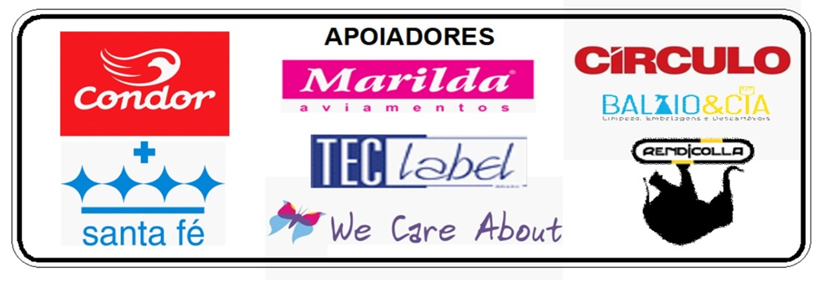 